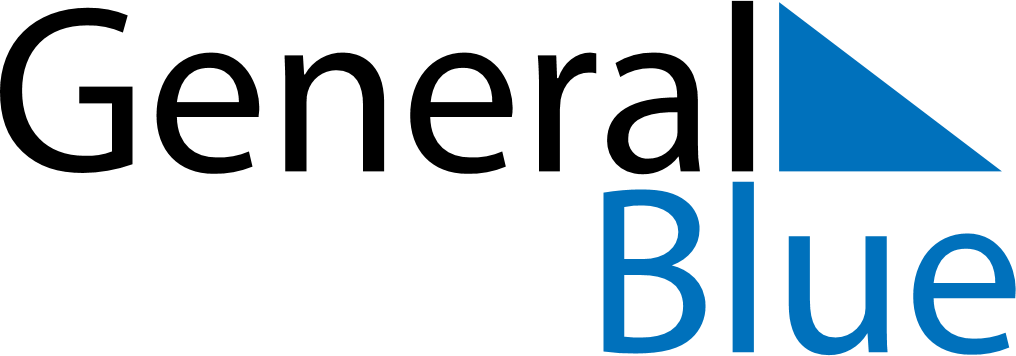 March 2027March 2027March 2027March 2027March 2027March 2027FranceFranceFranceFranceFranceFranceMondayTuesdayWednesdayThursdayFridaySaturdaySunday12345678910111213141516171819202122232425262728293031Easter MondayNOTES